Séjour à Boyardville du 7 au 9/09/20204eF et 3eFPlanning Liste de ce qu’il faut prévoir  lors du séjour à Boyardville :- un sac de couchage (seuls la taie d’oreiller et le drap de dessous sont fournis)- une tenue de sport par jour minimum- un nécessaire de toilette- des vêtements de pluie- une casquette- de la crème solaire- le matériel nécessaire pour l’entraînement sportif de sa spécialité du mardi - 1 gilet jaune (pour la course d’orientation)- une gourde ou bouteille avec son nom dessus, remplie pour le pique-nique (aucune bouteille fournie par le collège)- 1 lampe de poche- 1 jeu de société avec son nom dessus- 1 livre ou  1 BD - 6 masques minimum + une pochette qui ferme pour les ranger lorsqu’ils sont sales- au moins un crayon  PAS DE TÉLÉPHONE !!! Les demi pensionnaires et externes viennent sans; et les internes pourront s’ils le souhaitent le confier à une CPE qui viendra le récupérer à la gare routière et leur rendra le Mercredi à leur retour.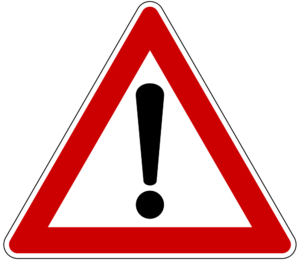 Lundi 7/09/2020Mardi 8/09/2020Mercredi 9/09/2020MatinRDV à 8h45 à la gare routière de Saintes pour un départ à 9h00.Arrivée au centre sportif et installation.Réveil musculaire sur la plage  puis petit déjeunerJeu par équipes :Défi de BoyardvilleCourse d’orientation en forêt par équipes de 3 MidiPique-nique (fourni par le collège aux internes et ½ Pensionnaires) à la plage (ou salle si pas beau). Repas au centreRepas au centreAprès midiActivités sportives de plage : beach volley, sandball, beach soccer par équipes .Goûter et douchePuis Time’s up par équipeEntraînements sportifs selon sa spécialité sportive (les entraîneurs SSS et CHAM nous rejoignent sur place) puis goûter         Retour au collègeDépart bus à 13hArrivée vers 14h30Elèves récupérés par les parents ou ramenés au collège (internes) repas19h15Repas au centreRepas au centreSoiréeEntretien avec Sylvain Nouet (entraîneur national de handball double champion olympique, triple champion du monde et champion d’Europe). Thème JO Jeux de société NuitAu centreAu centre